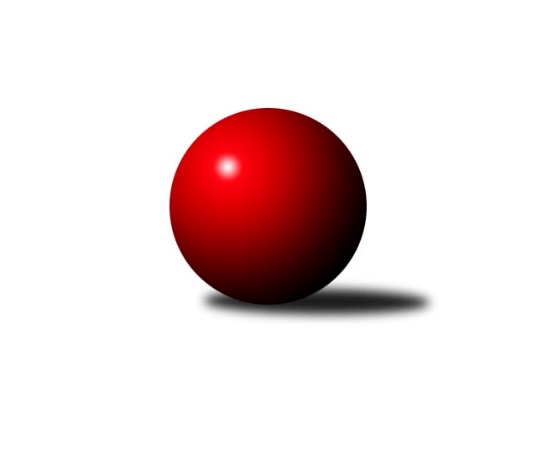 Č.17Ročník 2013/2014	23.5.2024 Okresní přebor Ostrava  2013/2014Statistika 17. kolaTabulka družstev:		družstvo	záp	výh	rem	proh	skore	sety	průměr	body	plné	dorážka	chyby	1.	SKK Ostrava C	16	12	0	4	172 : 84 	(120.0 : 72.0)	2341	24	1642	699	44.5	2.	TJ Unie Hlubina C	16	12	0	4	160 : 96 	(104.5 : 87.5)	2277	24	1616	661	42.9	3.	TJ VOKD Poruba C	15	11	1	3	164 : 76 	(115.0 : 65.0)	2334	23	1660	673	51.9	4.	TJ Sokol Bohumín D	15	10	1	4	156 : 84 	(107.5 : 72.5)	2298	21	1629	669	59.2	5.	SKK Ostrava˝D˝	15	8	0	7	125 : 115 	(91.0 : 89.0)	2249	16	1613	636	57.3	6.	TJ Unie Hlubina˝D˝	15	7	1	7	112 : 128 	(80.0 : 100.0)	2200	15	1595	605	64.9	7.	TJ Sokol Bohumín E	16	7	0	9	118 : 138 	(94.0 : 98.0)	2189	14	1582	607	68.8	8.	TJ VOKD Poruba˝E˝	16	7	0	9	106 : 150 	(85.5 : 106.5)	2177	14	1567	611	71.8	9.	TJ Michalkovice B	15	3	1	11	100 : 140 	(85.0 : 95.0)	2201	7	1583	618	67.2	10.	TJ Unie Hlubina E	15	3	1	11	79 : 161 	(73.0 : 107.0)	2151	7	1569	582	67.1	11.	TJ Unie Hlubina˝F˝	16	2	1	13	68 : 188 	(64.5 : 127.5)	2109	5	1530	579	71.7Tabulka doma:		družstvo	záp	výh	rem	proh	skore	sety	průměr	body	maximum	minimum	1.	TJ Sokol Bohumín D	9	8	0	1	114 : 30 	(76.5 : 31.5)	2352	16	2455	2289	2.	TJ VOKD Poruba C	8	7	1	0	102 : 26 	(71.0 : 25.0)	2363	15	2450	2222	3.	TJ Unie Hlubina C	7	7	0	0	84 : 28 	(51.5 : 32.5)	2438	14	2502	2383	4.	TJ VOKD Poruba˝E˝	8	7	0	1	80 : 48 	(58.5 : 37.5)	2194	14	2257	2121	5.	SKK Ostrava C	7	6	0	1	82 : 30 	(56.0 : 28.0)	2382	12	2424	2338	6.	TJ Sokol Bohumín E	8	6	0	2	80 : 48 	(55.0 : 41.0)	2317	12	2401	2243	7.	TJ Unie Hlubina˝D˝	8	6	0	2	74 : 54 	(45.5 : 50.5)	2364	12	2446	2271	8.	SKK Ostrava˝D˝	8	5	0	3	74 : 54 	(55.5 : 40.5)	2260	10	2316	2222	9.	TJ Michalkovice B	5	3	0	2	50 : 30 	(32.5 : 27.5)	2142	6	2231	2069	10.	TJ Unie Hlubina E	8	2	1	5	47 : 81 	(42.0 : 54.0)	2323	5	2413	2236	11.	TJ Unie Hlubina˝F˝	9	2	1	6	50 : 94 	(43.0 : 65.0)	2313	5	2420	2270Tabulka venku:		družstvo	záp	výh	rem	proh	skore	sety	průměr	body	maximum	minimum	1.	SKK Ostrava C	9	6	0	3	90 : 54 	(64.0 : 44.0)	2325	12	2489	2241	2.	TJ Unie Hlubina C	9	5	0	4	76 : 68 	(53.0 : 55.0)	2283	10	2534	2140	3.	TJ VOKD Poruba C	7	4	0	3	62 : 50 	(44.0 : 40.0)	2324	8	2419	2285	4.	SKK Ostrava˝D˝	7	3	0	4	51 : 61 	(35.5 : 48.5)	2278	6	2443	2027	5.	TJ Sokol Bohumín D	6	2	1	3	42 : 54 	(31.0 : 41.0)	2305	5	2429	2191	6.	TJ Unie Hlubina˝D˝	7	1	1	5	38 : 74 	(34.5 : 49.5)	2202	3	2430	2083	7.	TJ Unie Hlubina E	7	1	0	6	32 : 80 	(31.0 : 53.0)	2164	2	2398	2068	8.	TJ Sokol Bohumín E	8	1	0	7	38 : 90 	(39.0 : 57.0)	2176	2	2410	2062	9.	TJ Michalkovice B	10	0	1	9	50 : 110 	(52.5 : 67.5)	2216	1	2365	2102	10.	TJ VOKD Poruba˝E˝	8	0	0	8	26 : 102 	(27.0 : 69.0)	2191	0	2340	2042	11.	TJ Unie Hlubina˝F˝	7	0	0	7	18 : 94 	(21.5 : 62.5)	2095	0	2242	1946Tabulka podzimní části:		družstvo	záp	výh	rem	proh	skore	sety	průměr	body	doma	venku	1.	SKK Ostrava C	10	8	0	2	112 : 48 	(79.5 : 40.5)	2341	16 	3 	0 	1 	5 	0 	1	2.	TJ VOKD Poruba C	10	7	1	2	104 : 56 	(72.0 : 48.0)	2321	15 	3 	1 	0 	4 	0 	2	3.	TJ Sokol Bohumín D	10	7	0	3	106 : 54 	(72.5 : 47.5)	2282	14 	6 	0 	1 	1 	0 	2	4.	SKK Ostrava˝D˝	10	7	0	3	101 : 59 	(66.5 : 53.5)	2345	14 	4 	0 	1 	3 	0 	2	5.	TJ Unie Hlubina C	10	7	0	3	92 : 68 	(61.5 : 58.5)	2295	14 	6 	0 	0 	1 	0 	3	6.	TJ Unie Hlubina˝D˝	10	5	1	4	78 : 82 	(55.5 : 64.5)	2220	11 	5 	0 	1 	0 	1 	3	7.	TJ VOKD Poruba˝E˝	10	5	0	5	74 : 86 	(58.5 : 61.5)	2218	10 	5 	0 	1 	0 	0 	4	8.	TJ Sokol Bohumín E	10	4	0	6	70 : 90 	(58.0 : 62.0)	2215	8 	3 	0 	2 	1 	0 	4	9.	TJ Unie Hlubina E	10	2	1	7	55 : 105 	(46.0 : 74.0)	2199	5 	1 	1 	4 	1 	0 	3	10.	TJ Unie Hlubina˝F˝	10	1	0	9	34 : 126 	(36.5 : 83.5)	2087	2 	1 	0 	4 	0 	0 	5	11.	TJ Michalkovice B	10	0	1	9	54 : 106 	(53.5 : 66.5)	2196	1 	0 	0 	1 	0 	1 	8Tabulka jarní části:		družstvo	záp	výh	rem	proh	skore	sety	průměr	body	doma	venku	1.	TJ Unie Hlubina C	6	5	0	1	68 : 28 	(43.0 : 29.0)	2305	10 	1 	0 	0 	4 	0 	1 	2.	TJ VOKD Poruba C	5	4	0	1	60 : 20 	(43.0 : 17.0)	2367	8 	4 	0 	0 	0 	0 	1 	3.	SKK Ostrava C	6	4	0	2	60 : 36 	(40.5 : 31.5)	2356	8 	3 	0 	0 	1 	0 	2 	4.	TJ Sokol Bohumín D	5	3	1	1	50 : 30 	(35.0 : 25.0)	2325	7 	2 	0 	0 	1 	1 	1 	5.	TJ Michalkovice B	5	3	0	2	46 : 34 	(31.5 : 28.5)	2167	6 	3 	0 	1 	0 	0 	1 	6.	TJ Sokol Bohumín E	6	3	0	3	48 : 48 	(36.0 : 36.0)	2165	6 	3 	0 	0 	0 	0 	3 	7.	TJ Unie Hlubina˝D˝	5	2	0	3	34 : 46 	(24.5 : 35.5)	2252	4 	1 	0 	1 	1 	0 	2 	8.	TJ VOKD Poruba˝E˝	6	2	0	4	32 : 64 	(27.0 : 45.0)	2174	4 	2 	0 	0 	0 	0 	4 	9.	TJ Unie Hlubina˝F˝	6	1	1	4	34 : 62 	(28.0 : 44.0)	2204	3 	1 	1 	2 	0 	0 	2 	10.	SKK Ostrava˝D˝	5	1	0	4	24 : 56 	(24.5 : 35.5)	2180	2 	1 	0 	2 	0 	0 	2 	11.	TJ Unie Hlubina E	5	1	0	4	24 : 56 	(27.0 : 33.0)	2161	2 	1 	0 	1 	0 	0 	3 Zisk bodů pro družstvo:		jméno hráče	družstvo	body	zápasy	v %	dílčí body	sety	v %	1.	Richard Šimek 	TJ VOKD Poruba C 	26	/	15	(87%)		/		(%)	2.	Miroslav Futerko 	SKK Ostrava C 	24	/	13	(92%)		/		(%)	3.	Václav Kladiva 	TJ Sokol Bohumín D 	24	/	14	(86%)		/		(%)	4.	Michal Blinka 	SKK Ostrava C 	24	/	16	(75%)		/		(%)	5.	Vojtěch Zaškolný 	TJ Sokol Bohumín E 	22	/	14	(79%)		/		(%)	6.	Jiří Koloděj 	SKK Ostrava˝D˝ 	22	/	15	(73%)		/		(%)	7.	Miroslav Koloděj 	SKK Ostrava˝D˝ 	22	/	15	(73%)		/		(%)	8.	Martin Futerko 	SKK Ostrava C 	20	/	11	(91%)		/		(%)	9.	Pavel Marek 	TJ Unie Hlubina C 	20	/	12	(83%)		/		(%)	10.	Miroslav Heczko 	SKK Ostrava C 	20	/	12	(83%)		/		(%)	11.	Jiří Řepecký 	TJ Michalkovice B 	20	/	12	(83%)		/		(%)	12.	Roman Klímek 	TJ VOKD Poruba C 	20	/	15	(67%)		/		(%)	13.	Zdeněk Zhýbala 	TJ Michalkovice B 	18	/	12	(75%)		/		(%)	14.	Jaroslav Hrabuška 	TJ VOKD Poruba C 	18	/	13	(69%)		/		(%)	15.	Rudolf Riezner 	TJ Unie Hlubina C 	18	/	13	(69%)		/		(%)	16.	Alena Koběrová 	TJ Unie Hlubina˝D˝ 	18	/	13	(69%)		/		(%)	17.	Karel Kudela 	TJ Unie Hlubina C 	18	/	13	(69%)		/		(%)	18.	Helena Hýžová 	TJ VOKD Poruba C 	18	/	14	(64%)		/		(%)	19.	René Světlík 	TJ Sokol Bohumín D 	18	/	14	(64%)		/		(%)	20.	Jiří Břeska 	TJ Unie Hlubina E 	18	/	14	(64%)		/		(%)	21.	Hana Vlčková 	TJ Unie Hlubina˝D˝ 	18	/	14	(64%)		/		(%)	22.	Václav Rábl 	TJ Unie Hlubina C 	18	/	15	(60%)		/		(%)	23.	Libor Pšenica 	TJ Unie Hlubina˝F˝ 	18	/	16	(56%)		/		(%)	24.	Lukáš Trojek 	TJ VOKD Poruba˝E˝ 	18	/	16	(56%)		/		(%)	25.	Antonín Chalcář 	TJ VOKD Poruba C 	16	/	12	(67%)		/		(%)	26.	Hana Zaškolná 	TJ Sokol Bohumín D 	16	/	12	(67%)		/		(%)	27.	Petr Šebestík 	SKK Ostrava˝D˝ 	16	/	12	(67%)		/		(%)	28.	Zdeněk Hebda 	TJ VOKD Poruba˝E˝ 	16	/	14	(57%)		/		(%)	29.	Koloman Bagi 	TJ Unie Hlubina˝D˝ 	16	/	14	(57%)		/		(%)	30.	Jan Kohutek 	TJ Sokol Bohumín E 	16	/	15	(53%)		/		(%)	31.	Helena Martinčáková 	TJ VOKD Poruba C 	14	/	9	(78%)		/		(%)	32.	Tomáš Kubát 	SKK Ostrava C 	14	/	10	(70%)		/		(%)	33.	Jan Stuš 	TJ Sokol Bohumín D 	14	/	10	(70%)		/		(%)	34.	Kateřina Honlová 	TJ Sokol Bohumín E 	14	/	11	(64%)		/		(%)	35.	Maxim Bedarev 	TJ Unie Hlubina˝F˝ 	14	/	14	(50%)		/		(%)	36.	Libor Mendlík 	TJ Unie Hlubina E 	12	/	10	(60%)		/		(%)	37.	Jaroslav Čapek 	SKK Ostrava˝D˝ 	12	/	12	(50%)		/		(%)	38.	Vlastimil Pacut 	TJ Sokol Bohumín D 	12	/	12	(50%)		/		(%)	39.	Vojtěch Turlej 	TJ VOKD Poruba˝E˝ 	12	/	12	(50%)		/		(%)	40.	Karel Svoboda 	TJ Unie Hlubina E 	12	/	12	(50%)		/		(%)	41.	Rostislav Hrbáč 	SKK Ostrava C 	12	/	12	(50%)		/		(%)	42.	Michaela Černá 	TJ Unie Hlubina˝F˝ 	12	/	12	(50%)		/		(%)	43.	Petr Tomaňa 	TJ Unie Hlubina C 	12	/	13	(46%)		/		(%)	44.	Andrea Rojová 	TJ Sokol Bohumín E 	12	/	14	(43%)		/		(%)	45.	Kamila Vichrová 	TJ Sokol Bohumín D 	12	/	14	(43%)		/		(%)	46.	František Sedláček 	TJ Unie Hlubina˝D˝ 	12	/	15	(40%)		/		(%)	47.	Martin Ševčík 	TJ Sokol Bohumín E 	12	/	15	(40%)		/		(%)	48.	František Hájek 	TJ VOKD Poruba˝E˝ 	12	/	15	(40%)		/		(%)	49.	Josef Paulus 	TJ Michalkovice B 	10	/	10	(50%)		/		(%)	50.	Lenka Raabová 	TJ Unie Hlubina C 	10	/	11	(45%)		/		(%)	51.	Zdeňka Lacinová 	TJ Unie Hlubina˝D˝ 	10	/	11	(45%)		/		(%)	52.	Karol Nitka 	TJ Sokol Bohumín D 	8	/	5	(80%)		/		(%)	53.	Jan Zych 	TJ Michalkovice B 	8	/	6	(67%)		/		(%)	54.	Markéta Kohutková 	TJ Sokol Bohumín D 	8	/	9	(44%)		/		(%)	55.	Petr Řepecky 	TJ Michalkovice B 	8	/	10	(40%)		/		(%)	56.	František Modlitba 	TJ Sokol Bohumín E 	8	/	11	(36%)		/		(%)	57.	Tereza Vargová 	SKK Ostrava˝D˝ 	7	/	8	(44%)		/		(%)	58.	Eva Marková 	TJ Unie Hlubina C 	6	/	5	(60%)		/		(%)	59.	Radek Říman 	TJ Michalkovice B 	6	/	7	(43%)		/		(%)	60.	Oldřich Stolařík 	SKK Ostrava C 	6	/	9	(33%)		/		(%)	61.	Jiří Číž 	TJ VOKD Poruba˝E˝ 	6	/	9	(33%)		/		(%)	62.	Josef Navalaný 	TJ Unie Hlubina C 	6	/	9	(33%)		/		(%)	63.	Bohumil Klimša 	SKK Ostrava˝D˝ 	6	/	11	(27%)		/		(%)	64.	Veronika Rybářová 	TJ Unie Hlubina E 	6	/	12	(25%)		/		(%)	65.	Miroslava Ševčíková 	TJ Sokol Bohumín E 	6	/	14	(21%)		/		(%)	66.	Libor Žíla 	TJ VOKD Poruba C 	4	/	2	(100%)		/		(%)	67.	Jaroslav Kecskés 	TJ Unie Hlubina˝D˝ 	4	/	3	(67%)		/		(%)	68.	Pavel Kubina 	SKK Ostrava˝D˝ 	4	/	5	(40%)		/		(%)	69.	Lucie Maláková 	TJ Unie Hlubina˝F˝ 	4	/	5	(40%)		/		(%)	70.	Jiří Prokop 	TJ Unie Hlubina C 	4	/	5	(40%)		/		(%)	71.	Michal Brablec 	TJ Unie Hlubina E 	4	/	6	(33%)		/		(%)	72.	Tomáš Papala 	TJ Michalkovice B 	4	/	7	(29%)		/		(%)	73.	Lubomír Jančár 	TJ Unie Hlubina E 	4	/	8	(25%)		/		(%)	74.	René Svoboda 	SKK Ostrava˝D˝ 	4	/	8	(25%)		/		(%)	75.	Irena Šafárová 	TJ Unie Hlubina˝F˝ 	4	/	9	(22%)		/		(%)	76.	Petra Jurášková 	TJ Michalkovice B 	4	/	11	(18%)		/		(%)	77.	Eva Michňová 	TJ Unie Hlubina˝F˝ 	4	/	12	(17%)		/		(%)	78.	Jiří Štroch 	TJ Unie Hlubina E 	4	/	13	(15%)		/		(%)	79.	Martin Ščerba 	TJ Michalkovice B 	4	/	14	(14%)		/		(%)	80.	Radim Bezruč 	TJ VOKD Poruba˝E˝ 	4	/	15	(13%)		/		(%)	81.	Daniel Herák 	TJ Unie Hlubina˝F˝ 	4	/	16	(13%)		/		(%)	82.	Pavel Rybář 	TJ Unie Hlubina E 	3	/	9	(17%)		/		(%)	83.	Emilie Deigruberová 	TJ VOKD Poruba˝E˝ 	2	/	1	(100%)		/		(%)	84.	Jaroslav Jurášek 	TJ Michalkovice B 	2	/	1	(100%)		/		(%)	85.	Ladislav Mrakvia 	TJ VOKD Poruba˝E˝ 	2	/	3	(33%)		/		(%)	86.	Oldřich Neuverth 	TJ Unie Hlubina˝D˝ 	2	/	3	(33%)		/		(%)	87.	Marek Číž 	TJ VOKD Poruba˝E˝ 	2	/	3	(33%)		/		(%)	88.	Mirko Šťastný 	TJ VOKD Poruba C 	2	/	3	(33%)		/		(%)	89.	Karolina Chodurová 	SKK Ostrava C 	2	/	4	(25%)		/		(%)	90.	Vladimír Rada 	TJ VOKD Poruba C 	2	/	5	(20%)		/		(%)	91.	Jiří Preksta 	TJ Unie Hlubina˝D˝ 	2	/	6	(17%)		/		(%)	92.	Pavel Chodura 	SKK Ostrava C 	2	/	7	(14%)		/		(%)	93.	Lukáš Skřipek 	TJ VOKD Poruba˝E˝ 	2	/	7	(14%)		/		(%)	94.	Monika Slovíková 	TJ Unie Hlubina˝D˝ 	2	/	8	(13%)		/		(%)	95.	Antonín Pálka 	SKK Ostrava˝D˝ 	0	/	1	(0%)		/		(%)	96.	Vladimír Korta 	SKK Ostrava˝D˝ 	0	/	1	(0%)		/		(%)	97.	Jaroslav Šproch 	SKK Ostrava˝D˝ 	0	/	2	(0%)		/		(%)	98.	Jiří Schneider 	TJ VOKD Poruba C 	0	/	2	(0%)		/		(%)	99.	Pavel Lyčka 	TJ Unie Hlubina E 	0	/	2	(0%)		/		(%)	100.	Vladimír Malovaný 	SKK Ostrava C 	0	/	2	(0%)		/		(%)	101.	Lukáš Světlík 	TJ Sokol Bohumín E 	0	/	2	(0%)		/		(%)	102.	Božena Olšovská 	TJ Unie Hlubina˝D˝ 	0	/	3	(0%)		/		(%)	103.	František Tříska 	TJ Unie Hlubina E 	0	/	4	(0%)		/		(%)	104.	Anna Káňová 	TJ Unie Hlubina˝F˝ 	0	/	5	(0%)		/		(%)	105.	Alžběta Ferenčíková 	TJ Unie Hlubina˝F˝ 	0	/	7	(0%)		/		(%)Průměry na kuželnách:		kuželna	průměr	plné	dorážka	chyby	výkon na hráče	1.	TJ Unie Hlubina, 1-2	2356	1674	682	54.9	(392.8)	2.	TJ Sokol Bohumín, 1-4	2289	1651	637	68.0	(381.6)	3.	SKK Ostrava, 1-2	2265	1597	667	53.5	(377.6)	4.	TJ VOKD Poruba, 1-4	2218	1590	628	70.1	(369.8)	5.	TJ Michalkovice, 1-2	2131	1525	605	63.1	(355.2)Nejlepší výkony na kuželnách:TJ Unie Hlubina, 1-2TJ Unie Hlubina C	2534	14. kolo	Václav Rábl 	TJ Unie Hlubina C	460	5. koloTJ Unie Hlubina C	2502	3. kolo	Václav Rábl 	TJ Unie Hlubina C	457	3. koloSKK Ostrava C	2489	9. kolo	Miroslav Futerko 	SKK Ostrava C	453	9. koloTJ Unie Hlubina C	2468	16. kolo	Michaela Černá 	TJ Unie Hlubina˝F˝	451	10. koloTJ Unie Hlubina C	2450	2. kolo	Hana Vlčková 	TJ Unie Hlubina˝D˝	450	8. koloTJ Unie Hlubina C	2450	1. kolo	Hana Vlčková 	TJ Unie Hlubina˝D˝	450	4. koloTJ Unie Hlubina˝D˝	2446	4. kolo	Václav Rábl 	TJ Unie Hlubina C	449	10. koloTJ Unie Hlubina C	2444	15. kolo	Václav Rábl 	TJ Unie Hlubina C	448	14. koloSKK Ostrava˝D˝	2443	1. kolo	Lenka Raabová 	TJ Unie Hlubina C	447	9. koloSKK Ostrava˝D˝	2442	5. kolo	Jan Zych 	TJ Michalkovice B	447	2. koloTJ Sokol Bohumín, 1-4TJ Sokol Bohumín D	2455	8. kolo	René Světlík 	TJ Sokol Bohumín D	455	1. koloSKK Ostrava C	2443	8. kolo	Karol Nitka 	TJ Sokol Bohumín D	451	12. koloTJ Sokol Bohumín D	2422	11. kolo	Martin Ševčík 	TJ Sokol Bohumín E	440	3. koloTJ Sokol Bohumín E	2401	17. kolo	Martin Futerko 	SKK Ostrava C	436	2. koloTJ Sokol Bohumín D	2388	9. kolo	Hana Zaškolná 	TJ Sokol Bohumín D	436	8. koloTJ Sokol Bohumín D	2382	1. kolo	Vojtěch Zaškolný 	TJ Sokol Bohumín E	430	5. koloSKK Ostrava˝D˝	2372	7. kolo	Jan Stuš 	TJ Sokol Bohumín D	429	8. koloTJ Sokol Bohumín E	2369	1. kolo	Bohumil Klimša 	SKK Ostrava˝D˝	428	7. koloTJ Sokol Bohumín D	2351	12. kolo	Miroslav Futerko 	SKK Ostrava C	427	8. koloTJ Sokol Bohumín E	2346	15. kolo	Michal Blinka 	SKK Ostrava C	427	8. koloSKK Ostrava, 1-2SKK Ostrava C	2424	17. kolo	Jiří Koloděj 	SKK Ostrava˝D˝	461	12. koloSKK Ostrava C	2422	5. kolo	Michal Blinka 	SKK Ostrava C	445	5. koloTJ Unie Hlubina C	2408	12. kolo	Michal Blinka 	SKK Ostrava C	437	17. koloSKK Ostrava C	2406	15. kolo	Jiří Koloděj 	SKK Ostrava˝D˝	437	14. koloSKK Ostrava C	2402	7. kolo	Michal Blinka 	SKK Ostrava C	436	3. koloSKK Ostrava˝D˝	2390	3. kolo	Petr Šebestík 	SKK Ostrava˝D˝	431	3. koloSKK Ostrava C	2343	1. kolo	Martin Futerko 	SKK Ostrava C	429	7. koloSKK Ostrava C	2341	13. kolo	Jaroslav Čapek 	SKK Ostrava˝D˝	428	3. koloSKK Ostrava C	2338	3. kolo	Martin Futerko 	SKK Ostrava C	427	15. koloSKK Ostrava˝D˝	2316	9. kolo	Tomáš Kubát 	SKK Ostrava C	426	5. koloTJ VOKD Poruba, 1-4TJ VOKD Poruba C	2450	17. kolo	Zdeněk Zhýbala 	TJ Michalkovice B	447	7. koloTJ VOKD Poruba C	2436	14. kolo	Richard Šimek 	TJ VOKD Poruba C	438	17. koloTJ VOKD Poruba C	2424	15. kolo	Vojtěch Turlej 	TJ VOKD Poruba˝E˝	431	10. koloTJ VOKD Poruba C	2405	12. kolo	Roman Klímek 	TJ VOKD Poruba C	429	15. koloTJ VOKD Poruba C	2378	9. kolo	Vojtěch Turlej 	TJ VOKD Poruba˝E˝	429	9. koloSKK Ostrava C	2350	12. kolo	Richard Šimek 	TJ VOKD Poruba C	428	11. koloTJ VOKD Poruba C	2331	5. kolo	Jaroslav Hrabuška 	TJ VOKD Poruba C	428	12. koloSKK Ostrava C	2279	6. kolo	Jaroslav Hrabuška 	TJ VOKD Poruba C	426	17. koloTJ VOKD Poruba˝E˝	2270	9. kolo	Miroslav Heczko 	SKK Ostrava C	424	6. koloTJ Michalkovice B	2270	7. kolo	Roman Klímek 	TJ VOKD Poruba C	424	5. koloTJ Michalkovice, 1-2SKK Ostrava C	2241	4. kolo	Jiří Řepecký 	TJ Michalkovice B	405	14. koloTJ Michalkovice B	2231	14. kolo	Jiří Řepecký 	TJ Michalkovice B	405	4. koloTJ Unie Hlubina C	2189	13. kolo	Jiří Řepecký 	TJ Michalkovice B	404	17. koloTJ Michalkovice B	2163	12. kolo	Zdeněk Zhýbala 	TJ Michalkovice B	404	4. koloTJ Michalkovice B	2163	4. kolo	Radek Říman 	TJ Michalkovice B	399	14. koloTJ Michalkovice B	2086	13. kolo	Josef Paulus 	TJ Michalkovice B	396	4. koloTJ Michalkovice B	2069	17. kolo	Karel Kudela 	TJ Unie Hlubina C	394	13. koloTJ Unie Hlubina E	2068	17. kolo	Miroslav Futerko 	SKK Ostrava C	393	4. koloTJ Sokol Bohumín E	2062	14. kolo	Oldřich Stolařík 	SKK Ostrava C	393	4. koloTJ VOKD Poruba˝E˝	2042	12. kolo	Pavel Marek 	TJ Unie Hlubina C	392	13. koloČetnost výsledků:	8.0 : 8.0	3x	6.0 : 10.0	6x	4.0 : 12.0	7x	2.0 : 14.0	8x	16.0 : 0.0	5x	14.0 : 2.0	17x	12.0 : 4.0	22x	10.0 : 6.0	15x	1.0 : 15.0	1x	0.0 : 16.0	1x